Curriculum VitaePersonal DataFull Name:		 Mohammed H AL-khafaji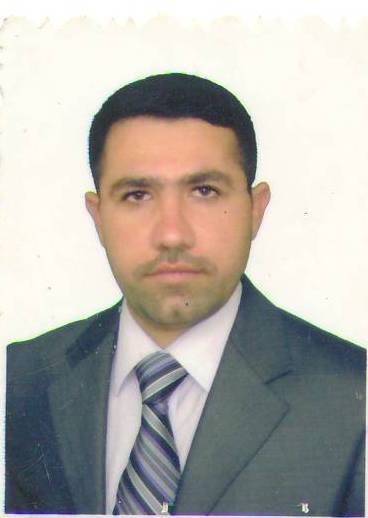 Date of birth: 	16/7/1980Place of Birth:	 Bagdad- Iraq Address: 		 Bagdad, IraqPhone: 		 00447741392449E-mail:		 mo80ali85@yahoo.comNationality:		 IraqiGender: 		 Male Marital Status:      MarriedMain research interests Power system analysis Power system control strategies, Smart grid power systemWork experienceDates: December 2006 onward Occupation: Assistant Lecturer Position held: Electrical Engineering Department in University of Technology Education and trainingDates: 2004-2006Title of qualification awarded: M.Sc.Principal subjects:  Maximum power transfer limited by voltage stability in electrical power systemOverall average: 81.235Name organisation providing education: University of TechnologyDates: 1999-2004Title of qualification awarded: B.Sc.Principal subjects:  Electrical Engineering Overall average: 70.498 with rank (1) out (54)Name organisation providing education: University of TechnologyMain publication:"Particle swarm optimization for total operating cost minimize in electrical power system", Eng. & Tech. Journal, Vol.29 No.12, 2011Main academic activities:I worked in various types of team Laboratory (power electronics team, machines team, high voltage team), deliver lectures in Electromagnetic tutorial subject, and supervisor for students at B.Sc. studies, member of subjects’ discussion committee for the B.Sc. studies for the last gradePersonal skills and competences: Mother tongue: ArabicOther language: EnglishTechnical skills and competences:, I worked in a Company for building as institution of electrical and for a company as installation of generators.MATLAB software package programming and simulation skills acquired during my M.Sc. Program and post-M.Sc. academic career.OrCad + PSIM software programs for simulation acquired during my academic career.Other skills and competences: I worked in Post Graduate Unit (2009-2012), student follow-up committee (2007-2009), and other committee in my department.